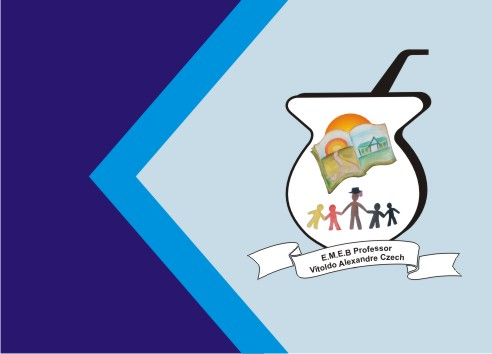 Vamos juntos aprender o hino de Catanduvas, ouvindo o ritmo, melodia e tentando descobrir quais instrumentos foram usados neta gravação.https://youtu.be/5k1cKyBt06gHINO MUNICIPAL CATANDUVENSECatanduvas, CatanduvasForça do povo herança de um passadoQue trabalha, e semeia honestidadeCanta e reza sua fé.Abençoado seja o lindo verdeDe suas terras planasHonradas e desbravadasPela força de nossos imigrantesÁguas santas saciam a sedeDe nossas crenças aliviandoAs marcas do ContestadoNa memória dos pioneiros.Catanduvas, CatanduvasForça do povo herança de um passadoQue trabalha, e semeia honestidadeCanta e reza sua fé.Verde mata hoje preservadaA madeira e a erva,Por sua alma transportadaCidade jardim que encanta e ensinaA cada amanhecer amar esse chãoQuando longe daqui bate a saudadeDa sincera hospitalidade traduzidaE uma roda de chimarrão.Catanduvas, CatanduvasForça do povo herança de um passadoQue trabalha, e semeia honestidadeCanta e reza sua fé.Atividade:Com base no hino de Catanduvas, responda:Quais instrumentos conseguiu identificar?O que mais chamou atenção no hino?O hino conta qual história?Bons estudos! Abraço do Prof. Luan. 